06.04.2020   Ас - 84Урок української мови. Тема: Словосполучення з прийменником «по»Інструкція до вивчення теми урокуОзнайомтеся з теоретичним матеріалом уроку.Запишіть основні положення до зошита.Виконайте практичне завдання. Теоретичний матеріал до уроку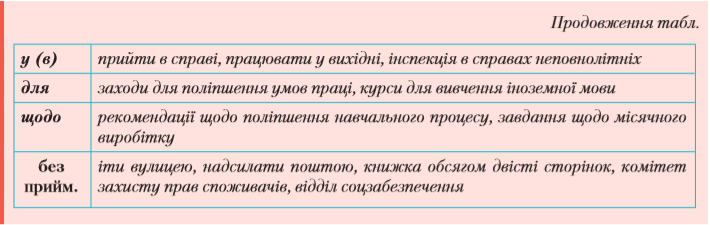 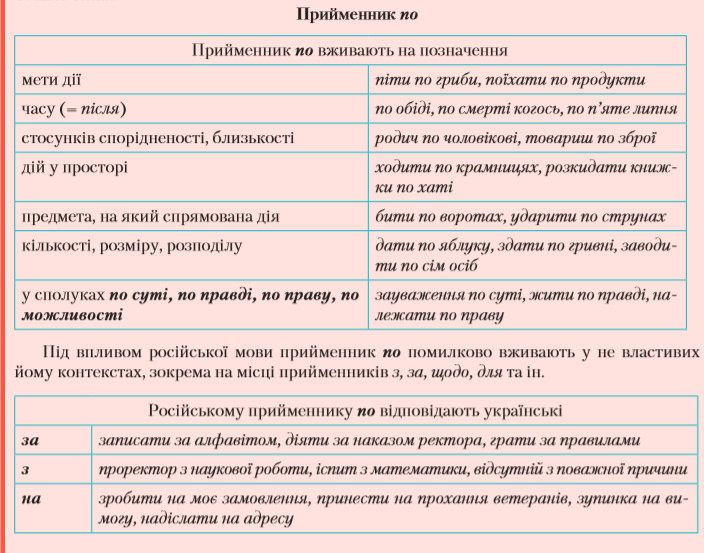 Практикум (для обов’язкового виконання)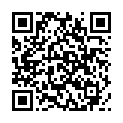 1 . Скориставшись QR-кодом, перегляньте експрес-урок Олександра Авраменка « Піти ЗА хлібом чи ПО хліб?"»	 2. Виконайте завдання.Відредагуйте й запишіть словосполучення.     Спеціаліст по електромеханіці, мешкати по адресі, приїхав по справах, жити в Кавказі, пропозиції по поліпшенню звукоізоляції, телефонуйте при виникненні пожежі, по наших підрахунках, конференція по проблемі екології, по технічних причинах, по власній волі, піти за хлібом, зауваження по доповіді, не встиг із-за тебе, при першій необхідності, проводити при підтримці волонтерів, підручник по географії, піти в концерт, жити в Поділлі, комплексувати із-за низького зросту, пройтися по багатьох питаннях.